SIR Article for LOP News January 2015Sons in Retirement (SIR)                                                                                                                                                         By Phil Frank                                                  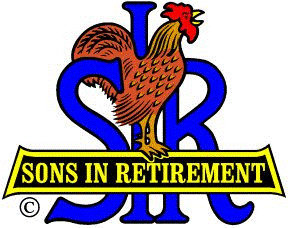 Weee…did it again: had another rock ‘em, sock ‘em, Rooster Tootin’ SIR event. We got the Christmas Season off with a bang…bumped up our First Wednesday of the Month Luncheon to the Best Dinner Dance of the Year!  We got our gals all gussied up, (we didn’t look too raunchy, either), got the cook cookin’ (thanks Joe, what a feast!), the servers servin’ (what a team), the band playin’ (loved their sounds), and the dance floor flingin’.  ‘Twas a perfect party!Who was there:  2014 Little SIR & 2015 Big SIR Elect Elmer Curtis & Evelyn; subbing for missing Big SIR Dick Green and wife Georgia, missing due to her illness.  John and Peggy Brewer, and Steve and Mary Michalak; awarded Certificates of Service as originators and perpetuators of our annual Christmas Dinner Dance tradition, as event organizers and all-around super SIRs.Little SIR Elect, Ron Wolyn; vamped for the late arriving band, (four of whom were delayed in transit from Sacramento by the traffic delay on flooded I-80).  They really lived up to their name, Mad Dash, as they rushed on up after passing the impasse.  Mad Dash (all six musicians); ‘cause they sounded much better late than never.   Larry and Kathy Shelley, and Hal and Patty Hawthorne; paparazzi phantastiques…see their visions attached or peruse plenty more perfect party photos at https://lopsirs.shutterfly.com/pictures/99 (Larry’s) and  http://www.hinc.com/s170/20141203x/index.html (Hal’s).Chef Joe; with his Salmon Filet poached & finished w/Blood Orange Hollandaise w/Saffron Rice & Green Beans, and his Chateau Briand w/ Zinfandel Mushroom Duxelle & Béarnaise with Au gratin  Potatoes & Green Beans…and, did you have room for Italian Lemon Cake à LOP?  We made room…it was all so goood!Steve Lach and his staff; their service was so attentive that we got them up into a rogues’ gallery to acknowledge their excellence and give them a well-earned round of applause.  One hundred and eighty-two Christmas Season Openers; who filled the guest list of John Brewer and Gary Resnick.  We missed Senior SIR Bill Hagin and wife Ronnie, and wish him well. While I think of it, Sunshine Chairman Ron Trimble, 268-1917, wants to hear from us all whenever we know of any other SIR family members who could use a cheer-up call. (Like Al Lanza’s brother Larry or Lynn Pennington...he came, but couldn’t dance on his bum leg.) Next Meetings: Military Bull Session, Wed, Dec 10, 1600-1800, LOPCH;   SIR Luncheon, Wed, Jan 7, 2015, 11:30-13:30, LOPCHNext Speaker:  well-travelled dentist Ron Larsen will tell a toothsome “Tale of Two Cities…Varanasi and Allahabad”.   It’ll be a good one.  Don’t miss it!  .  (Happy New Year!)